PRIMARY SCHOOL: A1 or 10-12 DIFFERENT FAMILIES AND THEIR FOOD HABITS In the following teaching unit, the pupils get familiar with food habits of different families and compare them within the class and with their own family. The activity’s aim is to get to know other habits in other contexts rather than to look at them from a moral perspective focusing e.g. on world hunger.PROCEDURESThe teacher presents three different families on the basis of pictures and textual material by explaining what, when and where they eat.The teacher introduces a grid enabling the pupils to collect data during one week. Their task is to report their own diet during a week and write down which meal, what kind of food and where they eat with their family (see worksheet A).A week later, they compare their results within the class and with one of the families presented in the introduction (Family Natomo from Mali, Family Dudo from Bosnia and Herzegovina or Family Ayme from Ecuador). A Venn diagram (see worksheet B) guides them how to do their comparison focusing on one meal (breakfast, lunch or dinner). After some time for planning, they present their comparison to each other. An adaptable language support (see sheet C) is provided facilitating the comparison. Based on the level of the pupils, a follow-up might be helpful to introduce or consolidate specific linguistic structures and raise the consciousness for them. The following are suggestions for potential language activities for different levels:Present tense 3rd person singular: he, she, it (e.g. the family eats outside, we eat inside)Rules for adding "s" with verbs ending with "s", "ch", "sh", "x" or "z" (they mix  he mixes millet porridge with tamarind juice)Expanding vocabulary related to the topic: e.g. cooking and or kitchen tools (mixing, stirring, ladle chopping board, firewood…), living (living room, open fireplace, tent, etc.)Introduction of comparative and/or superlative in English (e.g. simple, simpler, the simplest)Comparison (e.g. They eat more potatoes than my family.)Quantifiers (e.g. lots of, a small number of, etc.)MATERIALMaterial for the teacher: Texts and portraits of three different familiesWorksheet A: Weekly eating habits of your family (preferably to be printed on A3)Worksheet B: Comparison of eating habits of your own family with family X (on the basis of Venn diagram preferably to be printed on A3)Worksheet C: Language support MATERIAL FOR THE TEACHER1. Family Natomo, MaliPicture http://time.com/8515/hungry-planet-what-the-world-eats/ Number 23Soumana Natomo and his family gather on the rooftop of their home in the village ofKouakourou on the Niger River. Their Muslim faith allows husbands to take up to four wives, provided they are supported and treated equally. Natomo (center, in blue) has two wives seated at his sides: Fatoumata Toure (right) and Pama Kondo (left) and a total of nine children. Soumana’s sister-in-law Kadia (left of Pama) and her two children are living with Natomo’s family while her husband works in Ivory Coast. The sparse selection of foods represented in their week’s worth reflects the family’s low-tech existence. They live in a complex of mud-brick houses lined with high-walled courtyards. Their windowless home is minimally furnished with sleeping mats and possibly a cushion or stool. They have no electricity and their water comes from community wells or the river.Breakfast in Soumana Natomo’s large household begins before sunrise when his second wife, Fatouma Toure, starts the morning fire in the courtyard of first wife Pama Kondo’s home. The Muslim grain trader begins his day with prayer as the children awaken in both of his houses (each wife has her own). Roosters provide accompaniment to the sound of millet being winnowed before breakfast. Water is poured over the grain then sloshed back and forth as debris is picked out by hand. The millet porridge is then cooked in water and tamarind juice over a fire until thickened. The combined family of 15 (including Natomo’s sister-in-law and three children) eats from the cooking pot. Some mornings the family has a rice porridge cooked with sour milk. Other mornings breakfast is a fried cake called ngome made of pounded millet or corn, with flour, oil, and salt. Co-wife Fatoumata Toure sells these in the weekend market and also on the street outside her house. Lunch is normally a stew of oil, tomato, onion, salt, and water from the community wells, and dried fish if there is enough money. The stew is eaten with white smoked rice. Dinner is a dish called to, a traditional mixture of millet or corn mixed with water; and okra soup made with hot red peppers, salt, and bouillon-type cubes. The children wash the few dishes used in the nearby Niger River.Twelve-year-old Fourou glances up from a breakfast of thin rice porridge cooked with sour milk. Natomo’s two wives alternate cooking at Pama’s home, where all meals are prepared and eaten. Like most of their neighbors, Natomo and his family eat outdoors on low stools around a communal pot. Cooking, eating, and daily life in general take place outside in the family’s courtyard.Further information in Menzel & D’Aluisio (2005: 207-217)2. Family Dudo, Bosnia and HerzegovinaPicture: http://www.demilked.com/what-the-world-eats/The Dudo family stands in the kitchen/dining room of their home in Sarajevo with one week’s worth of food. Ensada (left), Rasim (right), and their children Ibrahim, Emina, and Amila remained in Sarajevo during the violent civil war of the early 1990s. Although they struggled to survive and put food on their table – Rasim’s father died at the front – they were luckier than most Sarajevans. Living in the foothills above the city, they had their own well for water, fruit trees, a vegetable garden, and a milk cow. Today they still live in the same two-family home that was built by Rasim’s father before the conflict.Throughout war-ravaged Bosnia in the early 1990’s, the Dudo family struggled along with the rest of Sarajevo to put food on the table. But while most of the city dwellers had to brave sniper’s bullets to stand in line for water rations, the Dudo family drew water from a well they had dug before the war and shared their good fortune with neighbors.Life is much easier today for Sarajevans although most are still struggling to regain their pre-war financial security. Ensada, who works for a Muslim aid organization, and Rasim, a taxi driver, have three children; and all converge on the house for lunch, typically the most important meal of the day. Ensada makes stewed chicken, or bosanski lonac – a meat and vegetable stew usually made with mutton. The Dudos are Muslim and therefore eat no pork. For lunch they also have salad. Dinner might include lunch leftovers along with ayjar, a preserved eggplant and red pepper spread, on crusty slices of bread.Ensada bakes on the weekends. Rahat lokum, nutty jellied chews and halva, a confection tradition – all made from honey and ground sesam seeds are her specialties. For further information see Menzel & D’Aluisio (2005: 47-51)3. Family Ayme, Ecuador Picture: http://time.com/8515/hungry-planet-what-the-world-eats/ Number 12Wearing traditional felt hats, the members of the Ayme family gather around their week’s worth of food in their kitchen house (they have sleeping house too) in Tingo, Ecuador, a village in the central Andes. They grow much of their food—potatoes, oca (a root vegetable), corn, wheat, broad beans, and onions—in fields located at 11,000 feet above sea level. A few times per year they eat chicken and cuy (guinea pig); otherwise, milk from family cows is their primary source of animal protein. To purchase additional food, they rely on the occasional sale of a sheep from their flock of 50, and husband Orlando’s salary of $50 per month as Tingo’s representative to a national political party. Even so, money is tight.The windstorms that whip through the Andean mountains during the dry months of September and October render even the shortest walk a trial. Still, subsistence farmers rely on a good harvest, so no matter the weather, the Ayme family must tend to its fields. Stiff winds deliver a spray of dirt against the tin roof of the family’s earth-walled sleeping room throughout the night. The young couple and their children awaken early— some prepare for school and others pull on their clothes to tend the family’s sheep. Ermalinda is still breast-feeding her youngest son, so she bundles him closely to her while she stoops to make the cooking fire. She puts water on to boil that daughter Nataly, 8, has fetched from a spring a short walk away. Breakfast is dry parched corn and tiny roasted potatoes eaten from a communal bowl on the floor, a bit of panela (brown sugar), and hot tea. Orlando and his two older sons walk to their potato field one-half mile away, to ready it for the next potato crop. Most of the year the family plants root crops that will not get damaged in the fierce winds. They plant grains only during the rainy season. Daughter Jessica, 10, is the family sheepherder. The sheep are never eaten by the family. They are raised to be sold during the periods when there is nothing to harvest and all of their food is purchased at a distant weekly market. Their land is less fertile than that further down the mountain “but it’s too expensive down there,” says Orlando. Instead, he is paid a stipend by the government to represent the indigenous interests of his small village. Women in the area earn extra money by weaving for the local cooperative, and young and old alike take part in community works projects called mingas.For dinner, the Aymes have a potato soup with onions. For lunch, they would have soups too, and sometimes, they eat pea-flour porridge with potatoes. For further information see Menzel & D’Aluisio (2005: 107-116)Source of the different texts: http://www.eusa.org/siteresources/data/files/pg_hungryplanet.pdf Worksheet A: Weekly eating habits of your family Name: _______________ Amount of family members: _____________Report during one week which meal, what kind of food and where your family eats!Worksheet B: Comparison of eating habits at ______________ (e.g. breakfast, lunch or dinner) What does family ______________ eat? WhereWhat does your family eat? Where?What do both families eat?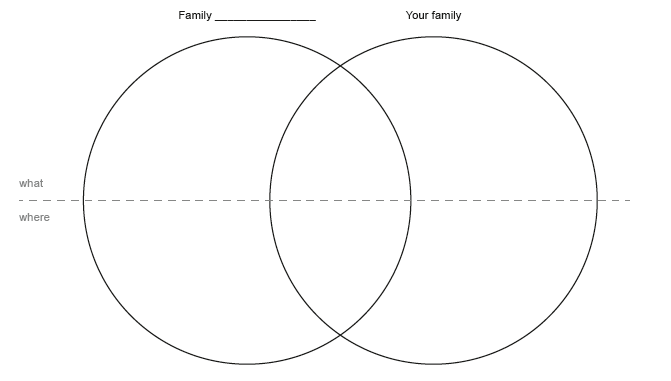 Worksheet C: Language support 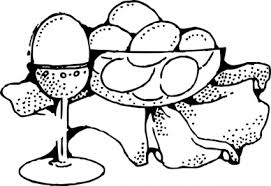 Meals breakfast = Frühstückbrunch = Brunchlunch = Mittagessendinner = Abendessensnack = Zwischenmahlzeit afternoon snack = ZvieriFood Whereoutside = drausseninside = drinnenon the floor = auf dem Bodenat the table = am Tischthe kitchen = die Küchedining room = das EsszimmerComparisonExample “breakfast”: For breakfast, my family eats bread, cornflakes and yoghurt. We eat in the kitchen at the table. Family __________ eats millet porridge for breakfast. They eat outside on the floor. MealMondaywhereTuesdaywhereWednesdaywhereThursdaywhereFridaywhereSaturdaywhereSundaywheree.g.breakfast Avocado with yoghurtBread with marmaladeAt the kitchen table broad beans = Saubohnenchicken = Huhn, Pouletcorn = Maisdried fish = getrockneter Fischeggplant = Aubergineguinea pig = Meerschweinchenmeat = Fleischmillet = Hirsemutton = Lammfleischoil = Öl okra = Okraonion = Zwiebelpea-flour = Erbsenmehlpork = Schweinporridge = Haferbreipotatoes = Kartoffelnred pepper = rote Peperonisalad = Salatslice of bread = Brotscheibesoup = Suppesour milk = Sauermilchtamarind juice = Tamarindensafttomato = Tomatevegetable = Gemüsewheat = Weizen